Wren’s Class Home-School Communication Sheet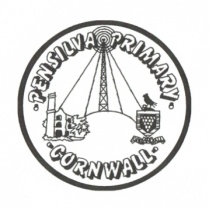 Week commencing 28th March  This week’s diaryThis week’s diaryHello Wrens! What a strange couple of weeks! Miss King and Miss Thomas were both poorly but will hopefully we back next week. I really hope that you are all feeling ok. We have been talking to Mrs Clinick and she has told us how brilliantly you have done the last couple of weeks. We have missed you lots and can’t wait to see you next week! For your homework this week we have assigned you some activities on Mathletics to do with measuring and comparing length which is what you have been doing in class this week. Could you also try and read your Read Write Inc book/ditty sheet and share some stories with an adult at home. I would love to hear what different books you have been reading next week. Have  a lovely weekendMiss King and Miss Thomas. MondayMiss Thomas Hello Wrens! What a strange couple of weeks! Miss King and Miss Thomas were both poorly but will hopefully we back next week. I really hope that you are all feeling ok. We have been talking to Mrs Clinick and she has told us how brilliantly you have done the last couple of weeks. We have missed you lots and can’t wait to see you next week! For your homework this week we have assigned you some activities on Mathletics to do with measuring and comparing length which is what you have been doing in class this week. Could you also try and read your Read Write Inc book/ditty sheet and share some stories with an adult at home. I would love to hear what different books you have been reading next week. Have  a lovely weekendMiss King and Miss Thomas. TuesdayMiss Thomas  Hello Wrens! What a strange couple of weeks! Miss King and Miss Thomas were both poorly but will hopefully we back next week. I really hope that you are all feeling ok. We have been talking to Mrs Clinick and she has told us how brilliantly you have done the last couple of weeks. We have missed you lots and can’t wait to see you next week! For your homework this week we have assigned you some activities on Mathletics to do with measuring and comparing length which is what you have been doing in class this week. Could you also try and read your Read Write Inc book/ditty sheet and share some stories with an adult at home. I would love to hear what different books you have been reading next week. Have  a lovely weekendMiss King and Miss Thomas. Wednesday Miss KingHello Wrens! What a strange couple of weeks! Miss King and Miss Thomas were both poorly but will hopefully we back next week. I really hope that you are all feeling ok. We have been talking to Mrs Clinick and she has told us how brilliantly you have done the last couple of weeks. We have missed you lots and can’t wait to see you next week! For your homework this week we have assigned you some activities on Mathletics to do with measuring and comparing length which is what you have been doing in class this week. Could you also try and read your Read Write Inc book/ditty sheet and share some stories with an adult at home. I would love to hear what different books you have been reading next week. Have  a lovely weekendMiss King and Miss Thomas. ThursdayMiss King Mrs McDowell & PE with Mr Jones PMHello Wrens! What a strange couple of weeks! Miss King and Miss Thomas were both poorly but will hopefully we back next week. I really hope that you are all feeling ok. We have been talking to Mrs Clinick and she has told us how brilliantly you have done the last couple of weeks. We have missed you lots and can’t wait to see you next week! For your homework this week we have assigned you some activities on Mathletics to do with measuring and comparing length which is what you have been doing in class this week. Could you also try and read your Read Write Inc book/ditty sheet and share some stories with an adult at home. I would love to hear what different books you have been reading next week. Have  a lovely weekendMiss King and Miss Thomas. FridayMiss KingUpcoming dates: Tuesday 29th and Wednesday 30th – parent consultations. Friday 8th April – Easter performance and last day of term. Other information Please feel free to send us an email if you have any questions or concerns: Jthomas@pensilva.cornwall.sch.uk lking@pensilva.cornwall.sch.uk  Do not forget the school website; http://pensilva.eschools.co.uk/website for information on school events, policies and newsletters or our Facebook page; Pensilva Primary School for updates. Other information Please feel free to send us an email if you have any questions or concerns: Jthomas@pensilva.cornwall.sch.uk lking@pensilva.cornwall.sch.uk  Do not forget the school website; http://pensilva.eschools.co.uk/website for information on school events, policies and newsletters or our Facebook page; Pensilva Primary School for updates. Other information Please feel free to send us an email if you have any questions or concerns: Jthomas@pensilva.cornwall.sch.uk lking@pensilva.cornwall.sch.uk  Do not forget the school website; http://pensilva.eschools.co.uk/website for information on school events, policies and newsletters or our Facebook page; Pensilva Primary School for updates. 